Language Paper 1 - 	Fiction Comprehension, 5 Questions. (1 hour).Narrative Writing (45 minutes).Language Paper 2 -	Non-Fiction Comprehension, 6 Questions. (1 hour)			Transactional Writing, 2 Tasks (1hour)Reading TopicI can...How confident am I?How confident am I?How confident am I?What do I need to do to improve my understanding?Revision notesRevisedI feel confidentReading TopicI can...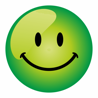 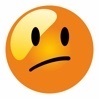 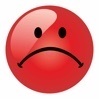 What do I need to do to improve my understanding?Revision notesRevisedI feel confidentSearch and Find - Paper 1 Question 1. Paper 2 Question 1 & 3Search and Find - Paper 1 Question 1. Paper 2 Question 1 & 3Search and Find - Paper 1 Question 1. Paper 2 Question 1 & 3Search and Find - Paper 1 Question 1. Paper 2 Question 1 & 3Search and Find - Paper 1 Question 1. Paper 2 Question 1 & 3Search and Find - Paper 1 Question 1. Paper 2 Question 1 & 3Search and Find - Paper 1 Question 1. Paper 2 Question 1 & 3Search and Find - Paper 1 Question 1. Paper 2 Question 1 & 3Select relevant information from the text.Practise these questions using your Paper 1 and Paper 2 exam booklets.Understand inference.Practise these questions using your Paper 1 and Paper 2 exam booklets.Language Analysis - Question 2, 3, 4. Paper 2 Question 2 – 6/7 pieces of evidence and comment on language.Language Analysis - Question 2, 3, 4. Paper 2 Question 2 – 6/7 pieces of evidence and comment on language.Language Analysis - Question 2, 3, 4. Paper 2 Question 2 – 6/7 pieces of evidence and comment on language.Language Analysis - Question 2, 3, 4. Paper 2 Question 2 – 6/7 pieces of evidence and comment on language.Language Analysis - Question 2, 3, 4. Paper 2 Question 2 – 6/7 pieces of evidence and comment on language.Language Analysis - Question 2, 3, 4. Paper 2 Question 2 – 6/7 pieces of evidence and comment on language.Language Analysis - Question 2, 3, 4. Paper 2 Question 2 – 6/7 pieces of evidence and comment on language.Language Analysis - Question 2, 3, 4. Paper 2 Question 2 – 6/7 pieces of evidence and comment on language.Pick out precise evidence that is relevant to the question.Watch GCSE Pod – Search for: ‘Inference Skills’.Access the ‘Reading Comprehensions’ Sway by Miss JonesPractise these questions using your Paper 1 and Paper 2 exam booklets.Complete the relevant sections from the Eduqas WorkbookUse key language terms accurately to support my answer.Watch GCSE Pod – Search for: ‘Inference Skills’.Access the ‘Reading Comprehensions’ Sway by Miss JonesPractise these questions using your Paper 1 and Paper 2 exam booklets.Complete the relevant sections from the Eduqas WorkbookComment on the impact of key words and phrases.Watch GCSE Pod – Search for: ‘Inference Skills’.Access the ‘Reading Comprehensions’ Sway by Miss JonesPractise these questions using your Paper 1 and Paper 2 exam booklets.Complete the relevant sections from the Eduqas WorkbookUnderstand and comment on writer’s technique.Watch GCSE Pod – Search for: ‘Inference Skills’.Access the ‘Reading Comprehensions’ Sway by Miss JonesPractise these questions using your Paper 1 and Paper 2 exam booklets.Complete the relevant sections from the Eduqas WorkbookAnalyse how the organisation of events is used to achieve effects.Watch GCSE Pod – Search for: ‘Inference Skills’.Access the ‘Reading Comprehensions’ Sway by Miss JonesPractise these questions using your Paper 1 and Paper 2 exam booklets.Complete the relevant sections from the Eduqas WorkbookEvaluation - Paper 1 Question 5. Paper 2 Question 4 – Answer in the 1st person, comment on the ideas in the textEvaluation - Paper 1 Question 5. Paper 2 Question 4 – Answer in the 1st person, comment on the ideas in the textEvaluation - Paper 1 Question 5. Paper 2 Question 4 – Answer in the 1st person, comment on the ideas in the textEvaluation - Paper 1 Question 5. Paper 2 Question 4 – Answer in the 1st person, comment on the ideas in the textEvaluation - Paper 1 Question 5. Paper 2 Question 4 – Answer in the 1st person, comment on the ideas in the textEvaluation - Paper 1 Question 5. Paper 2 Question 4 – Answer in the 1st person, comment on the ideas in the textEvaluation - Paper 1 Question 5. Paper 2 Question 4 – Answer in the 1st person, comment on the ideas in the textEvaluation - Paper 1 Question 5. Paper 2 Question 4 – Answer in the 1st person, comment on the ideas in the textExplain my views about a text.Watch GCSE Pod – Search for: ‘Evaluating Texts’.Practise tasks from your Paper 1 & Paper 2 exam booklets.Complete the relevant sections from the Eduqas WorkbookUse a range of relevant quotations to support my views.Watch GCSE Pod – Search for: ‘Evaluating Texts’.Practise tasks from your Paper 1 & Paper 2 exam booklets.Complete the relevant sections from the Eduqas WorkbookShow engagement with the text and the events or ideas it contains.Watch GCSE Pod – Search for: ‘Evaluating Texts’.Practise tasks from your Paper 1 & Paper 2 exam booklets.Complete the relevant sections from the Eduqas WorkbookSynthesis - Paper 2 Question 5 – Bring together evidence from 2 textsSynthesis - Paper 2 Question 5 – Bring together evidence from 2 textsSynthesis - Paper 2 Question 5 – Bring together evidence from 2 textsSynthesis - Paper 2 Question 5 – Bring together evidence from 2 textsSynthesis - Paper 2 Question 5 – Bring together evidence from 2 textsSynthesis - Paper 2 Question 5 – Bring together evidence from 2 textsSynthesis - Paper 2 Question 5 – Bring together evidence from 2 textsSynthesis - Paper 2 Question 5 – Bring together evidence from 2 textsSkim and scan the text quickly to find relevant information.Practise these questions using your Paper 1 and Paper 2 exam booklets.Select two relevant pieces of information from each text.Practise these questions using your Paper 1 and Paper 2 exam booklets.Comparison - Paper 2 Question 6 – Compare ideas and languageComparison - Paper 2 Question 6 – Compare ideas and languageComparison - Paper 2 Question 6 – Compare ideas and languageComparison - Paper 2 Question 6 – Compare ideas and languageComparison - Paper 2 Question 6 – Compare ideas and languageComparison - Paper 2 Question 6 – Compare ideas and languageComparison - Paper 2 Question 6 – Compare ideas and languageComparison - Paper 2 Question 6 – Compare ideas and languageUnderstand writers’ ideas and perspectives in non-fiction texts.Watch GCSE Pod – Search for: ‘Comparing Texts’.Access the ‘Reading Comprehensions’ SwayPractise questions using your Paper 1 & 2 exam booklets.Complete relevant sections from the Eduqas WorkbookSelect evidence to support my ideas.Watch GCSE Pod – Search for: ‘Comparing Texts’.Access the ‘Reading Comprehensions’ SwayPractise questions using your Paper 1 & 2 exam booklets.Complete relevant sections from the Eduqas WorkbookExplain the effects of key words and phrases across two texts.Watch GCSE Pod – Search for: ‘Comparing Texts’.Access the ‘Reading Comprehensions’ SwayPractise questions using your Paper 1 & 2 exam booklets.Complete relevant sections from the Eduqas WorkbookWriting TopicI can...How confident am I?How confident am I?How confident am I?What do I need to do to improve my understanding?Revision notesRevisedI feel confidentWriting TopicI can...What do I need to do to improve my understanding?Revision notesRevisedI feel confidentPaper 1 - Narrative WritingPaper 1 - Narrative WritingPaper 1 - Narrative WritingPaper 1 - Narrative WritingPaper 1 - Narrative WritingPaper 1 - Narrative WritingPaper 1 - Narrative WritingPaper 1 - Narrative WritingWrite a complete, coherent and believable narrative in 45 minutes.Practise writing a complete, realistic narrative in 45 minutes.Use a thesaurus to improve your vocabulary.Read a range of stories to see how writers apply techniques.Practise improving your narrative and ensuring it is suited to a range of titles.Use a range of devices to interest the reader.Practise writing a complete, realistic narrative in 45 minutes.Use a thesaurus to improve your vocabulary.Read a range of stories to see how writers apply techniques.Practise improving your narrative and ensuring it is suited to a range of titles.Use interesting adjectives, verbs and adverbs to build character.Practise writing a complete, realistic narrative in 45 minutes.Use a thesaurus to improve your vocabulary.Read a range of stories to see how writers apply techniques.Practise improving your narrative and ensuring it is suited to a range of titles.Use the technique of ‘show don't tell’.Practise writing a complete, realistic narrative in 45 minutes.Use a thesaurus to improve your vocabulary.Read a range of stories to see how writers apply techniques.Practise improving your narrative and ensuring it is suited to a range of titles.Present and punctuate dialogue (speech) between characters accurately.Practise writing a complete, realistic narrative in 45 minutes.Use a thesaurus to improve your vocabulary.Read a range of stories to see how writers apply techniques.Practise improving your narrative and ensuring it is suited to a range of titles.Write an imaginative text that clearly engages the reader.Practise writing a complete, realistic narrative in 45 minutes.Use a thesaurus to improve your vocabulary.Read a range of stories to see how writers apply techniques.Practise improving your narrative and ensuring it is suited to a range of titles.Paper 2 – Transactional WritingPaper 2 – Transactional WritingPaper 2 – Transactional WritingPaper 2 – Transactional WritingPaper 2 – Transactional WritingPaper 2 – Transactional WritingPaper 2 – Transactional WritingPaper 2 – Transactional WritingShow clear awareness of my audience by using a suitable register.Refer to your knowledge organiser for reminders about structure and key phrases to use in the tasks.Read a selection of ‘real-life’ examples to see how writers structure their texts. Use key phrases in your own work.Watch GCSE Pod Search for: ‘Transactional Writing’ then work through the pods about:Articles, Speeches, Reports, Reviews, Letters.Use the pronoun ‘you’ accurately – do you mean the person reading your answer?Refer to your knowledge organiser for reminders about structure and key phrases to use in the tasks.Read a selection of ‘real-life’ examples to see how writers structure their texts. Use key phrases in your own work.Watch GCSE Pod Search for: ‘Transactional Writing’ then work through the pods about:Articles, Speeches, Reports, Reviews, Letters.Develop and explain ideas and opinions in five clear paragraphs.Refer to your knowledge organiser for reminders about structure and key phrases to use in the tasks.Read a selection of ‘real-life’ examples to see how writers structure their texts. Use key phrases in your own work.Watch GCSE Pod Search for: ‘Transactional Writing’ then work through the pods about:Articles, Speeches, Reports, Reviews, Letters.Show clear understanding of purpose.Refer to your knowledge organiser for reminders about structure and key phrases to use in the tasks.Read a selection of ‘real-life’ examples to see how writers structure their texts. Use key phrases in your own work.Watch GCSE Pod Search for: ‘Transactional Writing’ then work through the pods about:Articles, Speeches, Reports, Reviews, Letters.Understand the format of a formal letter.Refer to your knowledge organiser for reminders about structure and key phrases to use in the tasks.Read a selection of ‘real-life’ examples to see how writers structure their texts. Use key phrases in your own work.Watch GCSE Pod Search for: ‘Transactional Writing’ then work through the pods about:Articles, Speeches, Reports, Reviews, Letters.Sign off a formal letter in the correct way. (Yours sincerely / Yours faithfully)Refer to your knowledge organiser for reminders about structure and key phrases to use in the tasks.Read a selection of ‘real-life’ examples to see how writers structure their texts. Use key phrases in your own work.Watch GCSE Pod Search for: ‘Transactional Writing’ then work through the pods about:Articles, Speeches, Reports, Reviews, Letters.Use a lively style when writing an article.Refer to your knowledge organiser for reminders about structure and key phrases to use in the tasks.Read a selection of ‘real-life’ examples to see how writers structure their texts. Use key phrases in your own work.Watch GCSE Pod Search for: ‘Transactional Writing’ then work through the pods about:Articles, Speeches, Reports, Reviews, Letters.Use an unbiased style when writing a report.Refer to your knowledge organiser for reminders about structure and key phrases to use in the tasks.Read a selection of ‘real-life’ examples to see how writers structure their texts. Use key phrases in your own work.Watch GCSE Pod Search for: ‘Transactional Writing’ then work through the pods about:Articles, Speeches, Reports, Reviews, Letters.Use some media jargon when writing a review.Refer to your knowledge organiser for reminders about structure and key phrases to use in the tasks.Read a selection of ‘real-life’ examples to see how writers structure their texts. Use key phrases in your own work.Watch GCSE Pod Search for: ‘Transactional Writing’ then work through the pods about:Articles, Speeches, Reports, Reviews, Letters.Write a speech as if you were addressing a live audience.Refer to your knowledge organiser for reminders about structure and key phrases to use in the tasks.Read a selection of ‘real-life’ examples to see how writers structure their texts. Use key phrases in your own work.Watch GCSE Pod Search for: ‘Transactional Writing’ then work through the pods about:Articles, Speeches, Reports, Reviews, Letters.Written Accuracy (both papers)Written Accuracy (both papers)Written Accuracy (both papers)Written Accuracy (both papers)Written Accuracy (both papers)Written Accuracy (both papers)Written Accuracy (both papers)Written Accuracy (both papers)Proofread my work at the end of the exam to correct any errors.Practice makes perfect!Check your work for your ‘typical’ errors and make sure you correct them.Ensure you use // to indicate where paragraphs were missed.Spell a range of complex vocabulary accurately.Practice makes perfect!Check your work for your ‘typical’ errors and make sure you correct them.Ensure you use // to indicate where paragraphs were missed.Use a range of complex punctuation accurately.Practice makes perfect!Check your work for your ‘typical’ errors and make sure you correct them.Ensure you use // to indicate where paragraphs were missed.Maintain the same tense throughout the writing.Practice makes perfect!Check your work for your ‘typical’ errors and make sure you correct them.Ensure you use // to indicate where paragraphs were missed.Use a variety of sentence structures.Practice makes perfect!Check your work for your ‘typical’ errors and make sure you correct them.Ensure you use // to indicate where paragraphs were missed.Separate my writing into paragraphs to structure a coherent text.Practice makes perfect!Check your work for your ‘typical’ errors and make sure you correct them.Ensure you use // to indicate where paragraphs were missed.